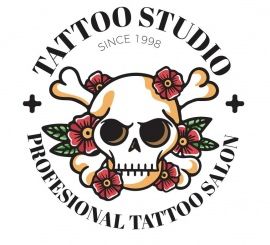 Alicia Castillo Rojas 4ºFÍndice IDEA DE NEGOCIO Y PRIMERAS DECISIONES……………………………………………………………………….….  1ANÁLISIS DEL ENTORNO, DEL SECTOR Y DEL MERCADO……….................................................... 2PLAN DE MARKETING…………………………………………………………………………………………………………….. 6Política de precios………………………………………………………………………………………………………………….. 7Nuestros principales objetivos son…………………………………………………………………………………………. 7Política de distribución…………………………………………………………………………………………………………… 7Política de comunicación………………………………………………………………………………………………………… 7FORMA JURÍDICA, ORGANIZACIÓN EMPRESARIAL Y RECURSOS HUMANOS……………………………………………………………………………………………………………………………… 8PREVISIONES Y PLAN DE FINANCIACIÓN………………………………………………………………………………..  9TRÁMITES DE CONSTITUCIÓN Y DE INICIO DE LA ACTIVIDAD………………………………………………… 9ANÁLISIS DE COSTES Y ESTUDIO ECONÓMICO FINANCIERO…………………………………………………. 16LOCALIZACIÓN……………………………………………………………………………………………………………………… 16IDEA DE NEGOCIO Y PRIMERAS DECISIONESTormenta de ideas:Estudio de tatuajesHotel para mascotasServicios para eventosTienda comercial de chocolates personalizadosCriterios de valoración:Idea atractiva para el mercadoCompetencia directa o indirectaComplejidad del negocioValoración de las ideas:Breve descripción de la actividad empresarial:El negocio se basará principalmente en la realización de tatuajes y la realización de piercings dado que en Gijón, ciudad en continuo crecimiento, tan solo cuenta con 4 estudios especializados en la realización de tatuajes y piercings y un gran sector de la sociedad, como son los jóvenes de la región, a veces no encuentran a la persona indicada para que les realicen el tatuaje que ellos quieren, en cuanto a tatuajes se refiere, y, por otra parte, la falta de material de joyería que hay por parte de los demás estudios, lo que provoca que muchas personas no encuentren lo que buscan y lo busquen en otros lugares fuera de la región. Nosotros adquirimos las joyas directamente de fábrica lo que nos supone un menor precio de venta respecto a otros estudios y, además, nos especializaremos en las últimas tendencias y en material raro y exclusivo, difícil de encontrar en otros lugares.Dado que el tatuaje y el piercing está controlado por una legislación vigente se acataran todas las normas como la autoclave, lavabo con pedal, material estéril y de un solo uso, etc.Documentación para un estudio de tatuajes-Los sistemas de certificación (plomería, aire acondicionado, entrada de extracción de aire/ eléctrica, etc. )1-Hojas de datos de seguridad de todos los materiales (tintas, agujas, jabones, desinfectantes, etc. )-Handicap/ habitabilidad de la propiedad.-Certificados de aprobación de todos los equipos (máquinas, lámparas, esterilizadores, etc. )-Contrato para la eliminación de desechos médicos peligrosos.-Informe sobre los procesos y materiales, y procedimientos relacionados con la práctica del tatuaje.Objetivos a corto plazo:-Buscar clientes fieles en nuestro entorno y comenzar la publicidad de nuestra tienda.-Obtener liquidez para cubrir los gastos iniciales del negocio.Objetivos a largo plazo:-Abrir en una ciudad importante otra tienda de nuestro negocio, ya que seremos más conocidos y necesitaremos más tiendas para atender a los clientes de otras ciudades.ANÁLISIS DEL ENTORNO, DEL SECTOR Y DEL MERCADOEntorno ¿Cuál es el tamaño del tejido empresarial asturiano?En Asturias existen 68.688 empresas activas, de acuerdo con los últimos datos proporcionados por el Instituto Nacional de Estadística en su Directorio Central de Empresas. Esto supone un aumento, respecto del año anterior, del 0,47%. Si establecemos una comparación con las cifras españolas, nuestro tejido empresarial representa un 2,06% de los más de 3 millones de empresas existentes en el territorio nacional.2En cuanto al tamaño, el predominio de las pequeñas empresas es claro en el tejido empresarial asturiano. De las 68.688 empresas existentes en el año 2017, 55,22% son unidades productivas sin asalariados, el 41% ocupa entre 1 y 9 trabajadores, el 3,66% emplean entre 10 y 199 trabajadores y apenas el 0,11%, 169 empresas, tienen una plantilla superior a los 200 trabajadores.3Análisis del sector¿Qué sector concentra el mayor número de empresas?Si estudiamos el tejido empresarial respecto a su estructura sectorial obtenemos los siguientes resultados:El sector denominado Resto de los servicios concentra el mayor número de empresas con un total de 41.848. Este sector engloba las siguientes actividades: hostelería, transporte,4comunicaciones, actividades inmobiliarias y de alquiler, servicios empresariales, actividades educativas, sanitarias y de asistencia social u otro tipo de actividades sociales, incluidos los servicios personales.Las actividades comerciales cuentan con 14.844 entre empresas de comercio al por menor, al por mayor e intermediarios del comercio.La construcción agrupa un total de 8.344 empresas.Finalmente el sector industrial congrega 3.652 empresas.Análisis de la competenciaOtros estudios de tatuajes en GijónSéptimo Arte Blue Rose Tattoo & Barber ShopEl mercadoMercado potencialEstará compuesto, mayoritariamente, por el conjunto de jóvenes de la región que estén interesados en tatuarse o hacerse una perforación así como de los chavales que, al ser menores, sus padres no les dan el consentimiento para realizarse ningún tatuaje ni perforación pero que en el transcurso del tiempo se harán.Mercado tendencialEl mundo de los tatuajes y los piercings está de actualidad. Actualmente todas las chicas jóvenes tienen una o dos perforaciones (normalmente en el ombligo y en la lengua) y sus amigas o ya lo tienen o lo quieren con lo que crece el número de personas que lo desean. Respecto a la joyería al estar en continua evolución, nosotros mismos nos encargamos de adquirir lo último en nuevas joyas de nuevos materiales, tamaños, formas, tipos y demás para así satisfacer a los clientes más selectos como a los más comunes.5ConsumidoresRespecto a los tatuajes no está muy definido el consumidor estándar ya que un tatuaje se lo puede hacer desde un chaval de 19 años para lucirlo ante la novia o los amigos hasta una persona de 50 años que se quiere tatuar el nombre de su esposa. Actualmente el rango de edad más común es el que va desde los 20 años a los 35 y mayoritariamente hombres. Respecto a los piercings es más una cosa de chicas jóvenes, entre los 18 y los 27 años pero cada vez se está haciendo más común y los hombres están empezando a igualar a las mujeres en lo que a perforaciones en su cuerpo se refiere.IntermediariosDado que la adquisición de nuevos productos corre a cargo nuestro y que los pedidos se realizan directamente a las fábricas especializadas, los únicos intermediarios en nuestro negocio somos nosotros mismos.PLAN DE MARKETINGRespecto a los tatuajes no cabe mencionar más que los tatuajes son de calidad y de todos los estilos pero en cuanto a la venta de joyas si hay que describir unos cuantos factores.Producto: las joyas son todas de las mejores marcas del mercado como puede ser Zinova, Aguijón Azul, etc.Embalaje: nosotros mismos aseguramos la total esterilización de todas nuestras joyas  ya que contamos con Auto-clave para la esterilización de las joyas mediante ultrasonidos y de selladora para poder ofrecer las joyas perfectamente empaquetadas y esterilizadas individualmente tanto con sus especificaciones como con su precio.Servicios adicionales: cabe destacar la realización de descuentos por volumen de compra (rappels) a partir de la adquisición de 50 joyas.Ejemplos de modelos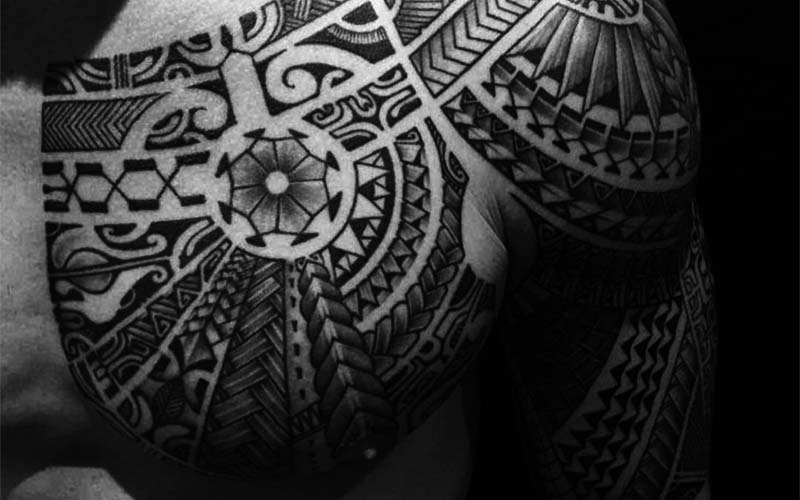 TATUAJE MAORI – 25 6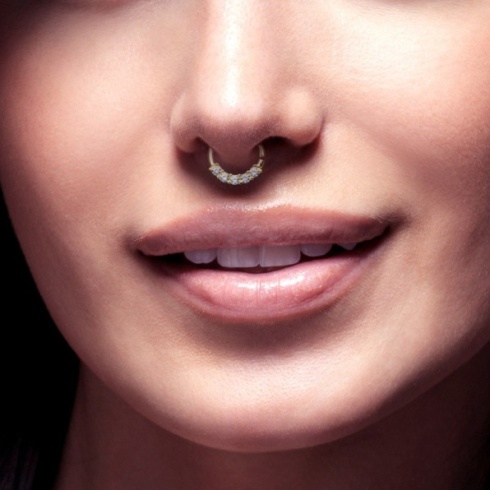 SEPTUM – 15€ Nuestros profesionalesALICIA – TATUADORASAUL – DISEÑADOR DE LOS TATUAJESPolítica de preciosDado que la adquisición de todas nuestras joyas se hace directamente a fábrica podemos disponer de precios altamente competitivos en comparación con los precios de otros estudios, ya que ellos no están especializados en la venta de joyería.Nuestros principales objetivos sonSatisfacer la creciente demanda de tatuajes y piercings que actualmente tienen grandes sectores de la sociedad como la adquisición de nuevas joyas por parte de las personas que lo deseen.Política de distribuciónNo se realizará más distribución que la de la venta en la propia tienda ya que nuestros clientes serán, en su mayoría, particulares.Política de comunicaciónEl negocio se dará a conocer a través de redes sociales (Facebook, Instagram, Whatsapp) y folletos.  7FORMA JURÍDICA, ORGANIZACIÓN EMPRESARIAL Y RECURSOS HUMANOSTipo de modelo: Después de realizar un estudio sobre el tipo de empresa a crear se ha elegido crear una Sociedad de responsabilidad limitada ya que el capital inicial supera los 3.005,06 exigidos para su creación y dado que limita la responsabilidad de los socios al capital aportado a la sociedad y que exige menos rigor en su organización.¿Cuál es la forma jurídica predominante en Asturias?Atendiendo a la personalidad jurídica que adoptan las empresas vemos que un 60,66% del total, adoptaron una estructura de la persona física, lo cual implica que bajo esta denominación se encontraban operando, a 1 de enero de 2018, un total de 41.666 empresas. Por otra parte un 28,78% se declararon sociedades (ya sean anónimas, de responsabilidad limitada, colectivas o comanditarias), mientras que el 10,56% restante se configuró como cooperativa u otro tipo de condición jurídica. Dentro de las formas societarias existe un claro predominio de las que optaron por la responsabilidad limitada (18.348 empresas), seguida de la anónima (1.416 empresas) y un escaso número por colectivas y comanditarias (3 empresas).DISTRIBUCIÓN DE EMPRESAS SEGÚN CONDICIÓN JURÍDICA AÑO 2017Recursos humanosDebido a que la empresa en un principio solo contará con dos trabajadores que son los creadores de la misma, no será necesaria la búsqueda de personal cualificado ni la realización de contratos de trabajo. La remuneración de los trabajadores será acorde a su número de participantes.8PREVISIONES Y PLAN DE FINANCIACIÓNInversiones necesariasEstos son los gastos previstos para la puesta en funcionamiento del estudio y sus supuestos gastos mensuales.Forma de financiaciónLa financiación se realizará íntegramente con el capital propio aportado por los socios en el momento de la constitución de la empresa.TRÁMITES DE CONSTITUCIÓN Y DE INICIO DE LA ACTIVIDADPasos a seguir para la constitución de la empresa:CERTIFICACIÓN O NEGATIVA DEL NOMBREEl nombre elegido para la sociedad no puede ser igual al de otra ya creada.LUGAR:-Registro Mercantil Central (este trámite se realiza siempre en Madrid, por correo, a través de otra persona o por correo electrónico: www.rmc.es). DOCUMENTOS:-Impreso oficial, en el que se pueden poner hasta 3 nombres.PLAZO: Antes de constituir la sociedad. Hay que presentarlo para hacer la Escritura Pública ante notario.VALIDEZ: 2 meses desde la solicitud de la misma. Una vez transcurrido ese tiempo, si no se ha constituido la sociedad, habrá que volver a renovarlo.OTORGAMIENTO DE LA ESCRITURA PÚBLICALa escritura de constitución y los estatutos de la sociedad deben ser aprobados y firmados por todos los socios ante notario.LUGAR:Ante cualquier notario colegiado.DOCUMENTOS:-La escritura y estatutos de la sociedad.-Certificación negativa del nombre.-Certificado de haber depositado en una oficina bancaria el dinero para constituir la sociedad.PLAZO: Antes del inicio de la actividad.SOLICITUD DEL CÓDIGO DE IDENTIFICACIÓN FISCAL EN CONSTITUCIÓNLa empresa queda identificada a efectos fiscales por medio del número que se le entrega.9LUGAR:-Administración de la Agencia Estatal Tributaria del domicilio de la empresa.Otras administraciones:DOCUMENTOS:-Modelo oficial (036) facilitado en Hacienda.-Fotocopia del DNI o NIF de la persona solicitante si es socia o poder notarial si no lo es.-Escritura Pública de constitución.VALIDEZ: 6 meses hasta la recogida de la tarjeta definitiva.LIQUIDACIÓN DEL IMPUESTO DE TRANSMISIONES PATRIMONIALES Y ACTOS JURÍDICOS DOCUMENTADOS (ITP Y AJD)Impuesto que se debe pagar por el hecho de constituir una sociedad. Se abonará el 1% del capital suscrito (el que figure en la Escritura Pública de constitución).VALIDEZ: Hasta la modificación, cambio o cese de la sociedad.INSCRIPCIÓN EN EL REGISTRO MERCANTILObligación de todas las necesidades mercantiles de inscribirse en este registro para poder ser titular de derechos y obligaciones (personalidad jurídica).LUGAR:Registro Provincial Mercantil de DOCUMENTOS:-Impreso oficial.-Certificación negativa del nombre.-1ª copia y copia simple de la escritura.-Justificación de haber pagado ITP y AJD.PLAZO: 2 meses desde el otorgamiento de la Escritura Pública.Trámites de puesta en marcha SOLICITUD DEL CÓDIGO DE IDENTIFICACIÓN DE FISCAL DEFINITIVOLa empresa se queda identificada a efectos fiscales por medio del número que se le entrega.LUGAR:-Administración de la Agencia Estatal Tributaria del domicilio de la empresa.DOCUMENTOS:-Modelo oficial (036) facilitado en Hacienda.-Fotocopia del DNI o NIF de la persona solicitante si es socia o poder notarial si no lo es.-DECLARACIÓN CENSALDocumento que informa sobre las características de la actividad, del local y de la modalidad tributaria escogida.Se realiza al comienzo, cambio o cese de la actividad.10LUGAR:- Administración de la Agencia Estatal Tributaria del domicilio de la empresa.DOCUMENTOS:- Modelo oficial (036) facilitado en Hacienda.- DNI de la persona solicitante si es socia o poder notarial si no lo es.- Fotocopia del CIF de la sociedadPLAZO: Antes del inicio de la actividad.VALIDEZ: Hasta la modificación, cambio o cese de la actividad y/o de la actividad.ADQUISICIÓN Y SELLADO DE LOS LIBROS DE CONTABILIDAD Y DE LA SOCIEDADTodo empresario debe llevar una contabilidad clara y real de su empresa.LUGAR:Se adquieren en papelerías y se sellan en el Registro Provincial Mercantil del domicilio de la empresa.DOCUMENTOS:-Impreso oficial por duplicado.-Libros correspondientes para su sellado:• Libro Diario• Libro de Inventario y de Cuentas Anuales• Libro de Actas• Libro de Registro de SociosPLAZO: Antes del inicio de la actividad.VALIDEZ:Hasta el cese de la sociedad.ALTA EN RÉGIMEN ESPECIAL DE AUTÓNOMOS DE LA SEGURIDAD SOCIALCotizan en este régimen aquellas personas que realizan de forma habitual, personal y directa una actividad económica, sin sujeción a contrato de trabajo por realizar dicha actividad. Se paga mensualmente.LUGAR:Administración de la Tesorería de la Seguridad Social del domicilio de la empresa.11DOCUMENTOS:• Declaración Censal• CIF de la sociedad• Escritura Pública de constitución inscrita en el Registro Mercantil• Baja en autónomos (si ha cotizado antes en este régimen)• DNI del solicitante si es socio, o poder notarial si no lo esPLAZO:30 días hábiles siguientes al alta en la Declaración Censal.VALIDEZ:Hasta la baja de la actividad.INSCRIPCIÓN DE LA SOCIEDAD EN LA SEGURIDAD SOCIALObligatorio para todo empresario que vaya a contratar personal, asignándole un número identificativo para la cotización de las personas que se tengan contratadas.LUGAR:Administración de la Tesorería de la Seguridad Social del domicilio de la empresa.DOCUMENTOS:-Impreso oficial de inscripción (A-6) por triplicado.-Propuesta por duplicado de la Mutua Patronal elegida o impreso oficial (3 ejemplares) si se acoge a la de la S. Social.Original y fotocopia de:-CIF de la sociedad.-DNI de la persona solicitante si es socia o poder notarial si no lo es.-Escritura Pública de constitución inscrita en el Registro Mercantil.-Declaración Censal.PLAZO: Antes o al mismo tiempo de realizar las contrataciones.VALIDEZ: Hasta la baja de las personas contratadas, cambio o cese de la actividad.AFILIACIÓN DE LOS TRABAJADORES EN LA SEGURIDAD SOCIALTodo empresario debe afiliar a las personas que van a ser contratadas y no han cotizado nunca en algún régimen de la Seguridad Social. La persona sólo se afilia a la Seguridad Social una vez.LUGAR:- Administración de la Tesorería de la Seguridad Social, del domicilio de la empresa.- Impreso oficial de afiliación por duplicado y firmado por el trabajador.                     12Fotocopia de:                        - el DNI del trabajador.                       - el impreso de inscripción de la empresa en la Seguridad Social.                    PLAZO: Antes de comenzar la prestación de servicios por parte del                                                               trabajador.                   VALIDEZ: El número de afiliación será para siempre.ALTA DE LOS TRABAJADORES EN EL RÉGIMEN GENERAL DE LA SEGURIDAD SOCIALTodo empresario tiene que dar de alta en este tipo de régimen a las personas que vayan a trabajar en la empresa.LUGAR:- Administración de la Tesorería de la Seguridad Social del domicilio de la empresa.DOCUMENTOS:- Impreso oficial de alta por duplicado del trabajador y firmado por él.Fotocopia de:- el DNI del trabajador.- el impreso oficial de inscripción de la empresa en la Seguridad Social.la cartilla de afiliación del trabajador (sí ha cotizado antes)PLAZO: Antes de comenzar la prestación de servicios por parte del trabajador.VALIDEZ: Hasta la baja de la/s persona/s contratada/s.13COMUNICACIÓN DE LA APERTURA DEL CENTRO DE TRABAJOToda empresa debe informar a la autoridad laboral de la apertura del centro de trabajo, cualquiera que sea la actividad que vaya a desarrollar y tenga o no personas contratadas.LUGAR:- Dirección General de Trabajo del Gobierno de Asturias.DOCUMENTOS:- Impreso oficial por cuadruplicado.PLAZO: 30 días siguientes al inicio de la actividad.VALIDEZ: Hasta el cierre del centro de trabajo.ADQUISICIÓN Y SELLADO DEL LIBRO DE VISITASLibro de Visitas con los datos de la empresa, donde se anotarán las posibles inspecciones de trabajo.LUGAR:- Compra en librerías y legalización en Dirección Provincial del Ministerio de Trabajo y Seguridad Social del domicilio de la empresaDOCUMENTOS:- Libro de Visitas (con los datos de la empresa)PLAZO: 30 días siguientes al inicio de la actividad.VALIDEZ: Hasta la modificación, cambio o cese de la actividad el Libro de Visitas y hasta la baja de las personas contratadas el Libro deMatrícula.14SOLICITUD DE LA LICENCIA DE APERTURA DE ACTIVIDADES E INSTALACIONESLicencia municipal que acredita la adecuación de las instalaciones proyectadas a la normativa urbanística vigente y a la reglamentación técnica que pueda serle aplicable. Hay siete clases distintas.LUGAR:- Ayuntamiento o Junta Municipal del domicilio de la empresa.DOCUMENTOS:- Impreso oficial facilitado en el Ayuntamiento.- Declaración Censal.- Escritura Pública de la sociedad.- CIF de la sociedad.- Contrato de alquiler o escritura de propiedad del local.- Fotocopia de la licencia municipal en vigor.- DNI de la persona solicitante.Y demás documentos que el departamento técnico solicite.PLAZO: Antes del inicio de la actividad.VALIDEZ: Hasta 6 meses desde la concesión de la licencia.15ANÁLISIS DE COSTES Y ESTUDIO ECONÓMICO FINANCIEROPrevisión de ingresosLos ingresos previstos serán, según estudio realizado en diferentes empresas del sector, de 1.000€ el primer mes debido a la novedad de la apertura, el segundo y tercer mes serán inferiores, en torno a los 600-700€ y en los meses siguientes se irá incrementando paulatinamente hasta hacerse un hueco en el mercado y sea conocido el estudio. Los ingresos a partir del cuarto mes serán de entre 1.200-3.000€.Previsión de gastosLos gastos ocasionados ascenderán a 2.000€ por mes debido al pago del local (1.000€) y a la adquisición del nuevo material y joyas (1.000€).Previsión de resultadosLOCALIZACIÓNNuestro estudio se encuentra ubicado en la C/Álvarez Garaya, 3, situado en pleno centro de la ciudad.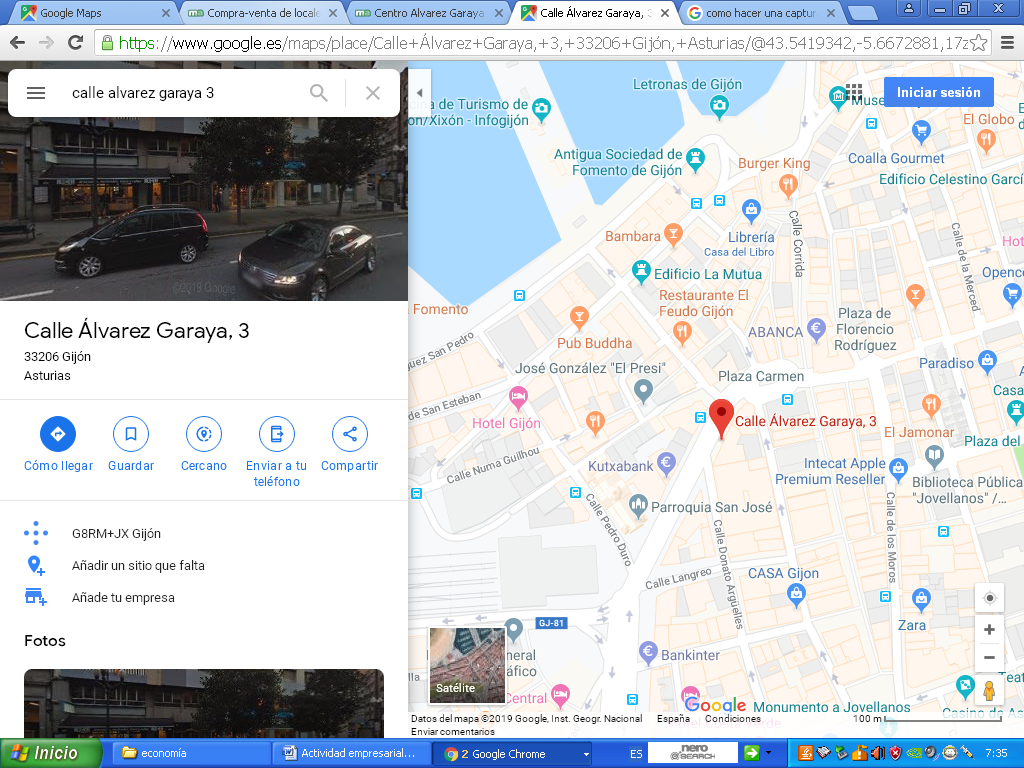 16Idea Puntuación Hotel para mascotas6,15Servicios para eventos5,3Tienda comercial de chocolates personalizados6,7Estudio de tatuajes8,3Empresas por estrato de asalariadosEmpresas por estrato de asalariadosEmpresas por estrato de asalariadosEmpresas por estrato de asalariadosEmpresas por estrato de asalariadosEmpresas por estrato de asalariadosAñoSin asalariadosMicropymes(1 a 9)Pymes(10 a 199)Grandes Empresas (>=200)Total Fuente: INE. DIRCE (1 enero 2018) Fuente: INE. DIRCE (1 enero 2018) Fuente: INE. DIRCE (1 enero 2018) Fuente: INE. DIRCE (1 enero 2018) Fuente: INE. DIRCE (1 enero 2018) Fuente: INE. DIRCE (1 enero 2018)201737.93228.1632.5167768.688El tejido empresarial en cifrasEl tejido empresarial en cifrasEl tejido empresarial en cifrasEl tejido empresarial en cifrasFuente: INE. DIRCE (1 de enero de 2018), Estadística del Padrón Continuo (Datos a 1 de enero de 2018).Fuente: INE. DIRCE (1 de enero de 2018), Estadística del Padrón Continuo (Datos a 1 de enero de 2018).Fuente: INE. DIRCE (1 de enero de 2018), Estadística del Padrón Continuo (Datos a 1 de enero de 2018).Fuente: INE. DIRCE (1 de enero de 2018), Estadística del Padrón Continuo (Datos a 1 de enero de 2018).Nº de empresas68.688Variación respecto al año anterior0,47%Nº empresas/1.000 hab.69Peso respecto España2,06%Estructura predominante por sectoresEstructura predominante por sectoresFuente: INE. DIRCE (1 de enero de 2018)Fuente: INE. DIRCE (1 de enero de 2018)Industria5,32%Construcción12,15%Servicios82,54%Comercio21,61%Resto de servicios60,92%DADesorganización en los procesosApertura de nuevos estudiosSituación del paísFOTalento humano capacitadoPosibilidad de desarrollo de los serviciosCondición jurídicaNúmero %Sociedades anónimas1.4162,06Sociedades de responsabilidad limitada18.34826,71Sociedades colectivas30,00Sociedades comanditarias00,00Comunidad de bienes4.7066,85Sociedades cooperativas2520,37Asociaciones y otros tipos2.0542,99Organismos autónomos y otros2430,35Personas físicas41.66660,66Concepto Precio Alquiler de local para la tienda1.000€Acondicionamiento del local1.000€Adquisición de material2.000€Gastos mensuales previstos2.000€Periodo Gastos Ingresos Resultados Primer mes4.000€1.000€-3.000€Segundo mes2.000€600€-1.400€Tercer mes2.000€800€-1.200€Cuarto mes1.500€1.200€-300€Quinto mes1.500€2.000€+500€